Informatīvais ziņojums“Par valsts līdzdalības saglabāšanu valsts sabiedrībā ar ierobežotu atbildību ”Iekšlietu ministrijas poliklīnika”IevadsIekšlietu ministrija kā valsts sabiedrības ar ierobežotu atbildību “Iekšlietu ministrijas poliklīnika” (turpmāk – Kapitālsabiedrība) kapitāla daļu turētājs, izpildot Publiskas personas kapitāla daļu un kapitālsabiedrību pārvaldības likuma 7.pantā noteikto pienākumu valsts kapitāla daļu turētājam veikt pārvērtēšanu publiskas personas līdzdalības kapitālsabiedrībā atbilstībai Publiskas personas kapitāla daļu un kapitālsabiedrību pārvaldības likuma 4.panta nosacījumiem un Valsts pārvaldes iekārtas likuma 88.pantam, ir sagatavojusi informatīvo ziņojumu “Par valsts līdzdalības pārvērtēšanu valsts sabiedrībā ar ierobežotu atbildību “Iekšlietu ministrijas poliklīnika””.Pamatuzdevums izvērtējumam par publiskas personas līdzdalības pārvērtēšanu Kapitālsabiedrībā ir ne tikai pamatot līdzdalību Kapitālsabiedrībā, bet arī veidot detalizēta un analītiska novērtējuma bāzi, pamatojoties uz kuru izvirzīt Kapitālsabiedrības vispārējo stratēģisko mērķi nākamajam stratēģiskās plānošanas periodam. Šādā izvērtējumā balstīts stratēģiskais mērķis nodrošina attaisnojamu publiskas personas līdzdalību Kapitālsabiedrībā, sabiedrības interešu nodrošināšanu, kā arī mērķtiecīgu, efektīvu un labā pārvaldībā balstītu Kapitālsabiedrības darbību.Līdz ar to, saskaņā ar Publiskas personas kapitāla daļu un kapitālsabiedrību pārvaldības likuma 7.panta otrās daļas 2.punktu Informatīvajā ziņojuma ietverts pamatojums vispārējam stratēģiskajam mērķim.Esošās situācijas izklāstsKapitālsabiedrība kā sabiedrība ar ierobežotu atbildību tika izveidota saskaņā ar Ministru kabineta 1998.gada 2.jūnija rīkojumu Nr.283 “Par bezpeļņas organizāciju valsts sabiedrību ar ierobežotu atbildību “Iekšlietu ministrijas poliklīnika”” 1998.gada 1.jūlijā reorganizējot Iekšlietu ministrijas pakļautībā esošo Iekšlietu ministrijas poliklīniku un uz tās bāzes izveidojot bezpeļņas organizāciju valsts sabiedrību ar ierobežotu atbildību “Iekšlietu ministrijas poliklīnika”, nosakot par vienu no izveidotās valsts sabiedrības ar ierobežotu atbildību galvenajiem uzdevumiem “veikt medicīniskas un psiholoģiskās ekspertīzes iekšlietu ministra noteiktā kārtībā”. Tādējādi jau uzņēmuma izveidošanas pirmsākumos tā struktūrā darbojās Centrālā medicīniskas ekspertīzes komisija ar Psihofizioloģisko laboratoriju kā īpaša komisija Iekšlietu ministrijas sistēmas iestāžu amatpersonu ar speciālajam dienesta pakāpēm (turpmāk – amatpersonas ar speciālajām dienesta pakāpēm) veselības stāvokļa (fizisko un psiholoģisko īpašību) atbilstības dienesta pienākumu izpildei izvērtējošs mehānisms. Amatpersonu ar speciālajām dienesta pakāpēm spējas pildīt dienesta pienākumus ir tieši saistītas ar katras amatpersonas veselību, kurai normatīvajos aktos noteiktas īpašas prasības – saskaņā ar Iekšlietu ministrijas sistēmas iestāžu un Ieslodzījuma vietu pārvaldes amatpersonu ar speciālajām dienesta pakāpēm dienesta gaitas likuma 4.panta 3.punktu dienestā var atrasties persona, kuras veselības stāvoklis un psiholoģiskās īpašības atbilst Ministru kabineta noteiktajām prasībām. Saskaņā ar Iekšlietu ministrijas sistēmas iestāžu un Ieslodzījuma vietu pārvaldes amatpersonu ar speciālajām dienesta pakāpēm dienesta gaitas likuma 4. panta 3.punktu, 8.panta piekto daļu un 16.panta ceturto daļu ir izdoti Ministru kabineta 2006.gada 21.novembra noteikumi Nr.970 “Noteikumi par Iekšlietu ministrijas sistēmas iestāžu un Ieslodzījuma vietu pārvaldes amatpersonām ar speciālajām dienesta pakāpēm un amatpersonu amata kandidātiem nepieciešamo veselības stāvokli un psiholoģiskajām īpašībām un veselības stāvokļa un psiholoģisko īpašību pārbaudes kārtību”, kas nosaka prasības attiecībā uz veselības stāvokli un psiholoģiskajām īpašībām amatpersonām ar speciālajām dienesta pakāpēm un kārtību, kādā personai veic veselības stāvokļa un psiholoģisko īpašību pārbaudi, un paredz, ka pārbaudes tiek veiktas Kapitālsabiedrības struktūrvienībā – Iekšlietu ministrijas Centrālā medicīniskās ekspertīzes komisijā (turpmāk – CMEK). Kapitālsabiedrības pamatuzdevums balstīts uz iepriekš minēto normatīvo regulējumu. Tādejādi Kapitālsabiedrības turpmākie pārvērtēšanas kritēriji ir balstīti primāri uz ārējo regulējumu prasību pilnīgu un efektīvu izpildi, kontekstā ar papildus pakalpojumu klāstu, atbilstoši Kapitālsabiedrības kā veselības aprūpes tirgus dalībnieces funkcijām. Kapitālsabiedrībai pašai nav likumdošanas iniciatīvas funkciju, tāpēc pašvērtējuma galvenais kritērijs ir ne tikai ārējā regulējuma prasību izpilde CMEK darbības nodrošināšanas jomā, bet arī efektīva Iekšlietu ministrijas kapitāla daļu pārvaldība, zaudējumu neradīšana publiskajai personai (Iekšlietu ministrijai), kas varētu būt par pamatu Iekšlietu ministrijai veikt attiecīgu risku analīzi ārējā regulējuma maiņai attiecībā uz Kapitālsabiedrības pamatuzdevumu. Saskaņā ar Ministru kabineta 2004.gada 5.oktobra rīkojumu Nr.725 “Par bezpeļņas organizācijas valsts sabiedrības ar ierobežotu atbildību “Iekšlietu ministrijas poliklīnika” reorganizāciju un valsts sabiedrības ar ierobežotu atbildību “Iekšlietu ministrijas poliklīnika” izveidi” ar 2004.gada 31.oktobri tika izveidota valsts kapitālsabiedrība – valsts sabiedrība ar ierobežotu atbildību “Iekšlietu ministrijas poliklīnika”. Ministru kabinets 2015.gada 22.decembra sēdē (prot.Nr.68, 83.§) nolēma atbalstīt valsts līdzdalības saglabāšanu valsts sabiedrībā ar ierobežotu atbildību “Iekšlietu ministrijas poliklīnika” un saglabāt valsts sabiedrībai ar ierobežotu atbildību “Iekšlietu ministrijas poliklīnika” juridisko statusu – valsts sabiedrība ar ierobežotu atbildību. Tādejādi Kapitālsabiedrība nodrošina uzņēmējdarbību  Komerclikuma izpratnē, ar specifiku, kas noteikta Publiskas personas kapitāla daļu un kapitālsabiedrības pārvaldības likumā.Kapitālsabiedrības 100 % kapitāla daļu turētāja ir Iekšlietu ministrija. Kapitālsabiedrības pamatkapitāla lielums ir  571 695 euro. Kapitālsabiedrībā kopumā vidēji ir nodarbināti 135 darbinieki, no tiem ap 85 darbinieki ir ārstniecības personas (60% ārsti (vidēji poliklīnikā ir nodarbināti 50 ārsti) un 40% vidējais medicīnas personāls (medicīnas māsas, laboranti, radiologa asistenti)). Papildus ap 22 VSIA “Iekšlietu ministrijas poliklīnika” darbinieki ir ārstniecības atbalsta personāls (psihologi, pacientu reģistratori, sanitāri).  Attiecīgi 28 darbinieki nav ne ārstniecības personas, ne ārstniecības atbalsta personas, no kuriem 14 darbinieki ir nodarbināti administrācijā, bet pārējie pamatā Saimniecības nodaļā. Kapitālsabiedrības statūtos noteiktais darbības veids ir veselības aprūpes pakalpojumu sniegšana.Iekšlietu ministrijas darbības stratēģijā 2020. – 2022.gadam ir noteikta Iekšlietu ministrijas stratēģiskā prioritāte “Profesionāli, motivēti, uz attīstību orientēti, novērtēti darbinieki un komanda”, kas sasniedzama cita starpā veicinot darbinieku spējas un nodrošinot darbinieku veselības, psiholoģiskā stāvokļa un fiziskās sagatavotības atbilstību dienesta pienākumu izpildei, kā arī nodrošinot sociālās garantijas, kas noteiktas sociālo jomu regulējošos normatīvajos aktos. Saskaņā ar Publiskas personas kapitāla daļu un kapitālsabiedrības pārvaldības likumu Kapitālsabiedrība savu darbību plāno un īsteno atbilstoši Kapitālsabiedrības vidēja termiņa darbības stratēģijai. Atbilstoši minētajam 2020.gada 13.novembrī apstiprinātajā Kapitālsabiedrības vidēja termiņa darbības stratēģijā 2020.-2022.gadam noteiktajam Kapitālsabiedrības vispārējie stratēģiskie mērķi ir:veikt amatpersonu ar speciālajām dienesta pakāpēm veselības stāvokļa kontroli, amatpersonas pieņemot dienestā, dienesta gaitā, kā arī atvaļinot no dienesta;veikt amatpersonu ar speciālajām dienesta pakāpēm veselības stāvokļa novērtējumu; sniegt ambulatorās veselības aprūpes pakalpojumus.		No minētajiem vispārējiem stratēģiskajiem mērķiem izriet Kapitālsabiedrības galvenie uzdevumi:novērtēt amatpersonu kandidātu veselības stāvokļa un psiholoģisko īpašību atbilstību dienestam;pārbaudīt amatpersonu ar speciālajām dienesta pakāpēm veselības stāvokļa atbilstību dienestam, veicot obligātās periodiskās veselības pārbaudes, plānotās atkārtotās veselības pārbaudes un ārpuskārtas veselības pārbaudes;sniegt atzinumu par amatpersonas ar speciālajām dienesta pakāpēm veselības stāvokli, ja tas nepieciešams pārcelšanai citā amatā vai amatpersonas atvaļināšanai no dienesta veselības stāvokļa dēļ;noteikt amatpersonas ar speciālo dienesta pakāpi, kura ir cietusi nelaimes gadījumā, gūtā veselības traucējuma smaguma pakāpi;sniegt veselības aprūpes pakalpojumus, darbojoties kā ārstniecības iestādei valsts veselības aprūpes sistēmā.Īstenojot minētos mērķus un sasniedzot noteiktos uzdevumus, Kapitālsabiedrība līdzdarbojas efektīvas personāla politikas veidošanā iekšlietu nozarē, jo sabiedrība ir ieinteresēta, lai valsts iekšējās drošības (noziedzības apkarošanas, sabiedriskās kārtības un drošības aizsardzības, personas tiesību un likumīgo interešu aizsardzības, valsts robežas drošības, ugunsdrošības, ugunsdzēsības, glābšanas, civilās aizsardzības) nodrošināšanā tiktu iesaistītas personas ar fiziski un psiholoģiski atbilstošu veselības stāvokli.Publiskas personas līdzdalības Kapitālsabiedrībā izvērtējumsValsts pārvaldes iekārtas likuma 88.panta pirmās daļas 2.punktā noteikts, ka publiska persona savu funkciju efektīvai izpildei var dibināt kapitālsabiedrību vai iegūt līdzdalību esošā kapitālsabiedrībā, ja publiskas personas kapitālsabiedrības darbības rezultātā tiek radītas preces vai pakalpojumi, kas ir stratēģiski svarīgi valsts vai pašvaldības administratīvās teritorijas attīstībai vai valsts drošībai.Kapitālsabiedrības dibināšanas mērķis un pamatuzdevums ir valsts iekšējās drošības nodrošināšanai nepieciešamo cilvēkresursu veselības un psiholoģiskā stāvokļa pārbaudes, izvērtēšana un atzinumu sniegšana stājoties dienestā un dienesta gaitas laikā.Minētais kapitālsabiedrības mērķis un pamatuzdevums sasaucas ar Iekšlietu ministrijas darbības stratēģijā 2020. – 2022.gadam ir noteikto Iekšlietu ministrijas stratēģisko prioritāti “Profesionāli, motivēti, uz attīstību orientēti, novērtēti darbinieki un komanda”, kas sasniedzama cita starpā veicinot darbinieku spējas un nodrošinot darbinieku veselības, psiholoģiskā stāvokļa un fiziskās sagatavotības atbilstību dienesta pienākumu izpildei, kā arī nodrošinot sociālās garantijas, kas noteiktas sociālo jomu regulējošos normatīvajos aktos. Atbilstoši normatīvo aktu regulējumam Kapitālsabiedrības veiktās veselības pārbaudes nodrošina amatpersonas ar speciālajām dienesta pakāpēm veselības stāvokļa kontroles sistēmu, sākot ar pieņemšanu dienestā, dienesta gaitā un līdz atvaļināšanai no dienesta.  Lai CMEK ārsti eksperti varētu objektīvi izvērtēt un sniegt atzinumu, amatpersonai ar speciālo dienesta pakāpi vai dienesta kandidātam ir jāveic virkne diagnostiskie, funkcionālie un laboratorijas izmeklējumi, tādējādi Kapitālsabiedrībā darbojas rentgena kabinets, laboratorija, procedūru kabinets, kas nodrošina asins paraugu paņemšanu laboratorijas analīzēm, funkcionālās diagnostikas kabinets, audiometrijas kabinets, kā arī īpaši atzīmējams ir Psihofizioloģiskās ekspertīzes kabinets. Veicot amatpersonu ar speciālajām dienesta pakāpēm medicīniskās un psiholoģiskās ekspertīzes, ir izveidota informācijas sistēma par katras amatpersonas veselības stāvokli, kas vienotā informācijas apritē ļauj kontrolēt un operatīvi risināt dažādus jautājumus, kas saistīti ar amatpersonu ārstniecību un rehabilitāciju, kā arī turpmāko dienesta gaitu.Papildus minētajām veselības pārbaudēm CMEK saskaņā ar Ministru kabineta 2010.gada 21.jūnija noteikumiem Nr.565 “Noteikumi par valsts un pašvaldību institūciju amatpersonu un darbinieku sociālajām garantijām” nodrošina, ka ikvienai valsts pārvaldes institūcijas amatpersonai (darbiniekam), kura, pildot amata (darba) pienākumus, guvusi ievainojumu, sakropļojumu vai viņas veselībai nodarīts cits kaitējums, nelaimes gadījumā gūtā veselības bojājuma smaguma pakāpe tiek vienveidīgi un objektīvi novērtēta un noteikts vai amatpersona guvusi vieglus, vidējus vai smagus veselības bojājumus, jo valsts ir garantējusi visām amatpersonām (darbiniekiem) normatīvajos aktos noteiktus pabalstus par nodarīto veselības kaitējumu atkarībā no gūto veselības bojājumu smaguma pakāpes.Saistībā ar minēto jāņem vērā, ka Iekšlietu ministrijas sistēmas iestādēs ir izveidoti amati, kuru amata pienākumi un amatā iecelto amatpersonu ar speciālo dienesta pakāpi identitāte ir valsts noslēpuma objekts, bet arī uz šīm amatpersonām ir attiecināms gan normatīvo aktu regulējums par veselības stāvokļa atbilstību dienesta pienākumu izpildei, gan sociālās garantijas atlīdzības jomā, kuru apmēra noteikšanai ir nepieciešams CMEK atzinums par veselības stāvoklim nodarītā kaitējuma smaguma pakāpi. Līdz ar to Kapitālsabiedrības sniegtie pakalpojumu vērtējami kā unikāli un nepieciešami valsts drošībai.  Papildus jānorāda, ka Kapitālsabiedrība tās struktūrvienības CMEK darbības nodrošināšanai izveidoja un ieviesa datu uzskaites un apstrādes sistēmu, kas vienlaikus ir unikāla un komplicēta programmatūra, gan apjomīga datu bāze, kas satur ierobežotas pieejamības informāciju. Izveidotā informācijas sistēma nodrošina CMEK ārstiem operatīvu datu pieejamību un salīdzināmību, kas ir būtiski izvērtēta, objektīva un uzticama lēmuma pieņemšanai. Vienlaikus Kapitālsabiedrība ir ambulatora ārstniecības iestāde, kas nodrošina primāro ambulatoro veselības aprūpi un sekundāro ambulatoro veselības aprūpi. Kapitālsabiedrības kopējo darbību un CMEK sniegto pakalpojumu īpatsvaru ataino Kapitālsabiedrības galvenie darbības rādītāji sniegto pakalpojumu skaitā: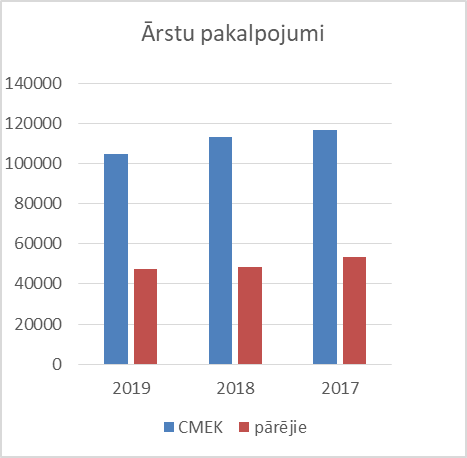 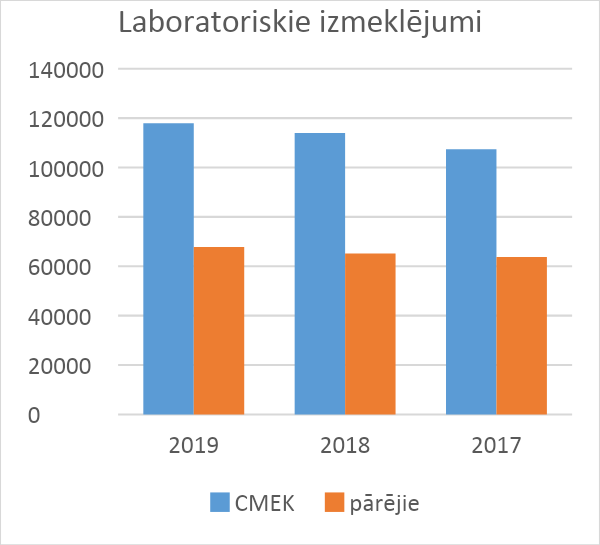 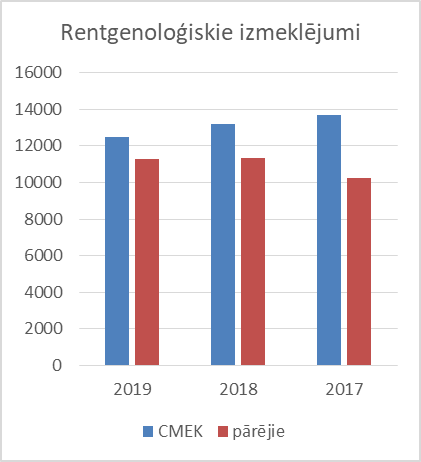 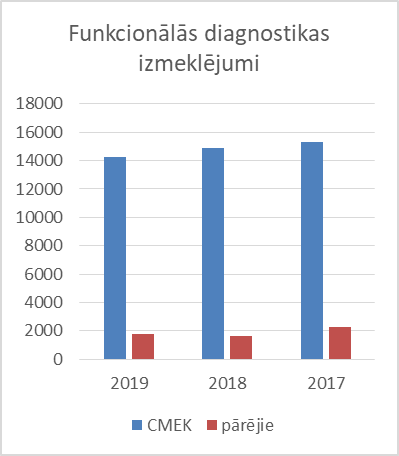 	Kapitālsabiedrības nozīmīgāko veselības aprūpes pakalpojumu segmenta daļu aizņem Centrālās medicīniskās ekspertīzes komisijas sniegtie pakalpojumi  (vidēji no 60 līdz 90% no kopējiem  pakalpojumiem).	Saskaņā ar pēdējo auditēto gada pārskatu Kapitālsabiedrības 2019.gada neto apgrozījums sasniedza 2,26 milj. euro, bilances kopsumma uz 2019.gada 31.decembri bija 0,83 milj. euro. Kapitālsabiedrība līdzšinējā darbībā visus gadus ir strādājusi bez zaudējumiem. Kapitālsabiedrības neto apgrozījumu veido:no valsts budžeta netieši saņemtais finansējums (samaksa par veiktajiem veselības aprūpes pakalpojumiem un pacientu līdzmaksājumu kompensācija par atbrīvotajām kategorijām), kura maksātāji ir Iekšlietu ministrijas veselības un sporta centrs par amatpersonu ar speciālajām dienesta pakāpēm veiktām veselības pārbaudēm  un Nacionālais veselības dienests par primārās un sekundārās ambulatorās veselības aprūpes pakalpojumiem. ieņēmumi no maksas pakalpojumiem, kuru maksātāji ir pacienti un apdrošināšanas sabiedrības. 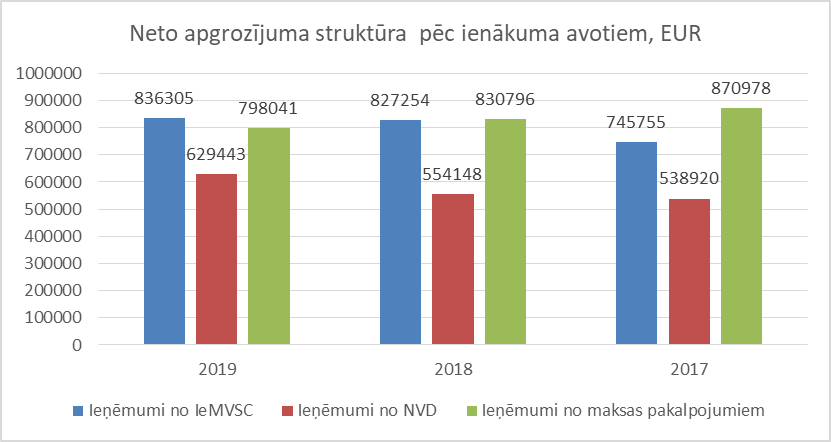 Kapitālsabiedrības finanšu mērķis līdzšinējā darbībā ir bijis nodrošināt stabilu darbību,  un to raksturojošie rādītāji ir:- bezdeficīta budžets;- pozitīvs rentabilitātes rādītājs;- pozitīva pamatdarbības neto naudas plūsma;- pašu kapitāla atdeve > 0.1;- kopējās likviditātes rādītājs > 2.	Lai īstenotu kapitālsabiedrības finanšu mērķus, būtisks faktors ir finanšu resursu pietiekamība. Kapitālsabiedrības ieņēmumi veidojas no sniegtajiem veselības aprūpes pakalpojumiem. 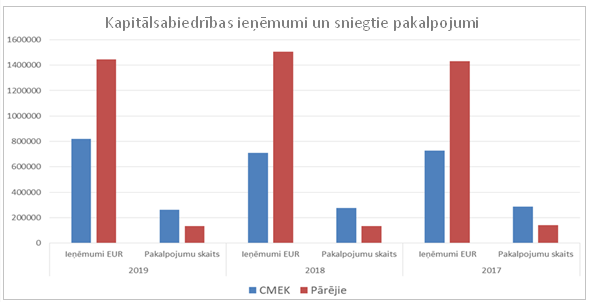 		Salīdzinot  CMEK sniegto pakalpojumu un pārējo pakalpojumu apjomu, redzams, ka CMEK veiktā darba īpatsvars ir divas reizes lielāks nekā pārējo pakalpojumu apjoms, savukārt ieņēmumu apjomi parāda pretējo - amatpersonu ar speciālajām dienesta pakāpēm veselības pārbaužu izmaksas ir lielākas nekā finansējums no Iekšlietu ministrijas veselības un sporta centra. Lai nodrošinātu Kapitālsabiedrības sekmīgu darbību, nerentablo pakalpojumu daļa tiek segta un arī turpmāk tiek plānots to segt no rentablo pakalpojumu daļas (primārās, sekundārās un maksas veselības aprūpes pakalpojumu ieņēmumiem). Lai gan valsts finansējums specifiskajam nefinanšu mērķim ir mazāks par to, kas būtu nepieciešams, lai ar tirgum atbilstošu peļņu sniegtu šo pakalpojumu, Kapitālsabiedrība nodrošina finanšu mērķu izpildi. Plānotā nerentablā pakalpojumu daļa būtiski nesamazina noteiktos finanšu mērķus, jo tie atbilst vidējiem veselības aprūpes nozares rādītājiem valstī.  	Salīdzinot veselības aprūpes nozarē strādājošo valsts kapitālsabiedrību pašu kapitāla atdeves rādītājus (ROE) secināms, ka Kapitālsabiedrības rādītāji atbilst un ir mazliet augstāki par vidējiem rādītājiem.Pašu kapitāla atdeves rādītāji valsts kapitālsabiedrībās Tādējādi Kapitālsabiedrība, sniedzot veselības aprūpes pakalpojumus un par primāro mērķi neizvirzot peļņas gūšanu, spēj nodrošināt arī CMEK nepieciešamo attīstības līmeni – veselības aprūpes materiāltehniskā nodrošinājuma pilnveidošanu, sniegto veselības aprūpes pakalpojumu, tai skaitā CMEK ietvaros, ērtu pieejamību un augstu kvalitāti, un jo īpaši piesaistīt profesionālu medicīnisko personālu ar atbilstošu darba pieredzi, kuru profesionālajā darbā ir būtiska ne tikai veselības pārbaužu veikšana, bet arī pacientu ārstniecība. 				Kapitālsabiedrības nefinanšu mērķi izriet no noteiktajiem vispārējiem stratēģiskajiem mērķiem un ir saistīti ar publiskai personai noteikto funkciju nodrošināšanu. 		Vidējā termiņa stratēģijā 2020.-2022.gadam izvirzāmi šādi nefinanšu mērķi:Amatpersonu ar speciālajām dienesta pakāpēm obligāto veselības pārbaužu norises nodrošināšana un pilnveidošana.Veselības aprūpes pakalpojumu pieejamības un kvalitātes veicināšana, efektīva veselības aprūpes pakalpojumu plānošana un sniegšana.Šo mērķu sasniegšana Kapitālsabiedrībai ir būtiska un pēc vidēja termiņa darbības stratēģijā noteikto finanšu un nefinanšu mērķu izpildes gan kapitāldaļu turētājs, gan Pārresoru koordinācijas centrs regulāri novērtē Kapitālsabiedrības  darbības rezultātus. Finanšu un nefinanšu mērķi un to izpildes rādītāji ir publiski pieejami, tādējādi arī plašākai sabiedrībai ir iespēja  gūt ieskatu un pārliecināties par Kapitālsabiedrības efektivitātes rādītājiem.Iekšlietu ministrijas ieskatā svarīgi, lai arī turpmāk tiktu nodrošināta publiskas personas komercdarbību attaisnojošo mērķu sasniegšana. Vienlaikus dalības saglabāšana ir instruments, kā Iekšlietu ministrija var sasniegt svarīgus mērķus dienesta pienākumu izpildei atbilstoša personāla nodrošināšanā. Tā kā kapitālsabiedrības 100 % kapitāla daļu pieder valstij, izslēgts ir risks, ka publiskas personas rīcībā varētu nebūt pietiekamas ietekmes, lai nodrošinātu publiskas personas komercdarbību attaisnojošo mērķu sasniegšanu. IV.   Priekšlikumi turpmākai rīcībaiLatvijas sabiedrība ir ieinteresēta efektīvā un paredzamā valsts un pašvaldību kapitālsabiedrību un tām piederošo kapitāla daļu pārvaldībā un attīstībā. Sabiedrībai ir jāgūst maksimāls labums no tai piederošajiem aktīviem un to izmantošanai jābūt saskanīgai ar valsts noteiktajiem mērķiem.Publiskas personas kapitāla daļu un kapitālsabiedrības pārvaldības likuma mērķis ir veicināt publiskai personai piederošu kapitāla daļu un publiskas personas kapitālsabiedrību efektīvu pārvaldību, publiskas personas kapitālsabiedrību racionālu un ekonomiski pamatotu resursu izmantošanu, labas korporatīvās pārvaldības principu ievērošanu, kā arī nodrošināt publiskas personas līdzdalības nosacījumu ievērošanu.Ievērojot Valsts pārvaldes iekārtas likuma 88. pantā noteikto, publiska persona var dibināt kapitālsabiedrību vai iegūt līdzdalību jau esošā kapitālsabiedrībā, ja izpildās vismaz viens no Valsts pārvaldes iekārtas likuma  88.pantā minētajiem nosacījumiem, tai skaitā, kā minēts iepriekš, publiskas personas kapitālsabiedrības vai publisku personu kontrolētas kapitālsabiedrības darbības rezultātā tiek radītas preces vai pakalpojumi, kas ir stratēģiski svarīgi valsts vai pašvaldības administratīvās teritorijas attīstībai vai valsts drošībai.Vērtējot katru līdzdalības priekšnosacījumu, publiska persona vienlaikus izvērtē visus iespējamos alternatīvos mehānismus, ar kuriem varētu sasniegt analogus rezultātus, neveicot komercdarbību, kā arī izvērtē iespējamo risinājumu lietderību, ekonomiskos un sociālos ieguvumus, kā arī ietekmi uz konkurences veicināšanu. Publiskas personas līdzdalība Kapitālsabiedrībā iepriekš tika vērtēta 2015.gadā, kad  Ministru kabinets 2015.gada 22.decembra sēdē (prot.Nr.68, 83.§) nolēma atbalstīt valsts līdzdalības saglabāšanu valsts sabiedrībā ar ierobežotu atbildību “Iekšlietu ministrijas poliklīnika”. Jau šajā izvērtējumā īpaši tika vērtēta iespēja pārveidot Kapitālsabiedrību par valsts aģentūru vai iestādi, taču tika atzīts, ka tikai valsts sabiedrības ar ierobežotu atbildību statusā ir iespējams nodrošināt sekmīgu Kapitālsabiedrībai noteikto mērķu sasniegšanu. Ņemot vērā šajā Informatīvajā ziņojuma ietverto izvērtējumu, secināms, ka faktiskie un tiesiskie apstākļi publiskas personas līdzdalības saglabāšanai Kapitālsabiedrībā nav būtiski mainījušies, un papildus jau līdz šim identificētajiem riskiem un sniegtajam izvērtējamam, ir identificējami papildus apstākļi līdzdalības saglabāšanai.Vērtējot Kapitālsabiedrības pārveidošanas par valsts aģentūru lietderību, ir jāņem vērā publisko aģentūru tiesiskais regulējums, kas nenodala tās no citām iestādēm un liedz to darbībā izmantot privāto tiesību subjektu darbības labākos principus, kas negatīvi ietekmētu Kapitālsabiedrības vispārējo stratēģisko mērķu izpildi un sabiedrības intereses. Attiecībā uz Kapitālsabiedrības darbības nozari minētais apstiprinās apstāklī, ka atbilstoši pašreizējam veselības aprūpes finansēšanas modelim valsts aģentūras statusā Kapitālsabiedrība nevarēs turpināt sniegt ambulatorās veselības aprūpes pakalpojumus, jo Publisko aģentūru likumā ietvertais regulējums valsts aģentūrām nav piemērots sadarbībai ar Nacionālo veselības dienestu par valsts finansētu veselības aprūpes pakalpojumu sniegšanu, kā arī ir nepiemērots maksas pakalpojumu sniegšanai tirgus konkurences apstākļos, jo visu maksas pakalpojumu izcenojumi tiek aprēķināti pēc vienotas, Ministru kabineta apstiprinātas metodikas un tie tiek noteikti Ministru kabineta noteikumos. Attiecībā uz Nacionālā veselības dienesta apmaksāto veselības aprūpes pakalpojumu pieejamību pacientiem, jāņem vērā, ka šobrīd Kapitālsabiedrībā ir nodarbināti pieci ģimenes ārsti, pie kuriem ir reģistrēti 7 500  pacienti. Kapitālsabiedrībai pārtraucot komercdarbību, šiem pacientiem būs nepieciešams nodrošināt citus ģimenes ārstus, kā arī minētās ārstniecības personas zaudēs darbu un būs spiestas uzsākt prakses veidošanu no jauna. Turklāt, vēl vairākas ārstniecības personas – speciālisti (piemēram, ķirurgs, kardiologs, neirologs, urologs, otolaringologs, oftalmologs) ir nodarbināti valsts apmaksāto veselības aprūpes pakalpojumu sniegšanā, un pieraksts pie šīm ārstniecības personām ir noslogots. Līdz ar to komercdarbības pārtraukšana samazinās veselības aprūpes pakalpojumu pieejamību, jo visticamāk arī ar šīm ārstniecības personām būs jāpārtrauc darba tiesiskās attiecības, nespējot nodrošināt konkurētspējīgu atalgojumu. Turklāt, pārtraucot komercdarbību vai plānojot konceptuālus risinājumus, primāri ir jāveic kardinālas izmaiņas ārējā regulējumā, uz kuru nosacījumiem izveidota Kapitālsabiedrība un  jāveic aprēķini un analīze , lai izmaiņu nepieciešamību pamatotu, izvērtētu ieguvumus un zaudējumus. Kapitālsabiedrību šobrīd netiek dibināta, tāpēc pašvērtējuma rezultāti pārliecinoši uzrāda darbības efektivitāti, zaudējumu neesamību kapitāla daļu turētājam. Apsverot iespējamu Kapitālsabiedrības juridiskā statusa maiņu vai likvidāciju, jāņem vērā izdevumi par kapitāla daļu (mantas) tālāko likteni, kas noteikti var nest zaudējumus.  Savukārt, vērtējot iespējamos konkurences ierobežošanas elementus, jāveido regulējums par CMEK klientu tālāko iespēju saņemt patreizējo pakalpojumu, nodrošinot jomas specifiskās prasības. Pie tam, nāksies pārskatīt CMEK pakalpojumu pašizmaksu, kas pakalpojuma izmaksu palielinājuma gadījumā varētu prasīt papildus finanšu līdzekļus no Iekšlietu ministrijas veselības un sporta centra, kas ir atbildīgs par šī pakalpojuma centralizētu finansiālu nodrošināšanu. Ja palielinātos CMEK pakalpojumu izmaksas, būtu nepieciešams papildu finansējums no valsts budžeta. Pašreiz kapitālsabiedrības administratīvie izdevumi tiek proporcionāli attiecināti arī uz maksas pakalpojumu izmaksām, taču komercdarbības pārtraukšanas gadījumā daļa šo izdevumu tiktu pilnībā attiecināti vienīgi uz CMEK pakalpojumu sniegšanu, kas var veicināt CMEK pakalpojuma izcenojuma palielināšanos.Kā minēts iepriekš, tieši maksas pakalpojumu sniegšana Kapitālsabiedrībai palīdz CMEK piesaistīt augsti kvalificētas ārstniecības personas, kuras spēj objektīvi novērtēt amatpersonu veselības stāvokļa un psiholoģisko īpašību atbilstību dienesta prasībām, nodrošinot medicīniskajam personālam konkurētspējīgu atalgojumu, papildus sociālās garantijas un noteiktu noslodzi veselības aprūpes pakalpojumu sniegšanā. Vienlaikus ieņēmumi no maksas pakalpojumiem un Nacionālā veselības dienesta nodrošina iespēju regulāri nodrošināt nepieciešamo CMEK ārstniecības personu kvalifikācijas līmeņa celšanu un apmācības, kas uzlabo CMEK sniegto pakalpojumu kvalitāti.Iekšlietu ministrija, izvērtējot Kapitālsabiedrības līdzšinējo darbību, uzskata, ka pašreizējais juridiskais statuss Kapitālsabiedrībai sniedz daudzpusīgas iespējas efektīvi piesaistīt un izmantot finanšu un materiāltehniskos resursus, lai vienlaikus sekmīgi veiktu tai deleģētos valsts pārvaldes uzdevumus un sasniegtu noteiktos rezultatīvos rādītājus. Ņemot vērā iepriekš minēto, Iekšlietu ministrija ierosina saglabāt valsts līdzdalību Kapitālsabiedrībā.V. KopsavilkumsKā minēts iepriekš, kapitālsabiedrība piedalās dienesta pienākumu izpildei atbilstoša personāla nodrošināšanā Iekšlietu ministrijas sistēmas iestādēs un Ieslodzījuma vietu pārvaldē, veicot amatpersonu ar speciālajām dienesta pakāpēm veselības stāvokļa kontroli, amatpersonas pieņemot dienestā, dienesta gaitā, kā arī atvaļinot no dienesta. Ņemot vērā minēto, kapitālsabiedrība sniedz pakalpojumus, kas ir svarīgi valsts drošībai, jo izveidotajā sistēmā, kad amatpersonu ar speciālajām dienesta pakāpēm veselība stāvokļa kontrole tiek veikta iekšlietu resora iestāžu ietvaros, tiek nodrošināts, ka:veselības stāvokļa pārbaudes un normatīvajos aktos paredzētās sociālās garantijas tiek nodrošinātas visām amatpersonām, tai skaitā tām, kuru dienests un amata pienākumi ir valsts noslēpuma objekts;  amatpersonu veselības stāvoklis tiek vērtēts objektīvi, ar vienveidīgu pieeju un uzticamu novērtējumu;pastāv tiešā un atgriezeniskā saite starp Kapitālsabiedrību un Iekšlietu ministrijas sistēmas iestādēm un Ieslodzījuma vietu pārvaldi, kas ļauj operatīvi risināt dažādus jautājumus;CMEK ārstniecības personas, kas ir sertificēti ārsti - eksperti, pārzina dienesta vietas apstākļus un amatpersonu veicamajam dienesta pienākumiem nepieciešamās specifiskās prasības;tiek saglabāta informācija vienotā sistēmā par katras amatpersonas veselības stāvokli; šie dati glabājas vienkopus un nepieciešamības gadījumā ir nekavējoties iegūstami un salīdzināmi ar iepriekšējiem datiem. Iekšlietu ministrijas vērtējumā CMEK darbības rezultātā iegūtā informācija nav nododama ar Iekšlietu ministrijas sistēmu nesaistītām iestādēm. Šīs informācijas aizsardzības prasības nodrošināšanai atbilstoši Valsts drošības dienesta rekomendācijām Kapitālsabiedrībā ir nodarbināts informācijas sistēmu drošības pārvaldnieks.Kapitālsabiedrības darbība pēc savas būtības ir kapitālsabiedrības statusam atbilstoša komercdarbība, kas atbilst sabiedrības interesēm un  pieprasījumam. Esot kapitālsabiedrības statusā, Kapitālsabiedrībai ir iespējams operatīvi reaģēt uz pakalpojumu pieprasījuma svārstībām,  operatīvi veikt budžeta izmaiņas (gan apstiprinot papildus izmaksas, gan tās samazinot), nodrošināt speciālistu atalgojumu atbilstoši darba tirgus prasībām. Informatīvajā ziņojumā sniegtais izvērtējums veikts, ievērojot visus minētos principus un normatīvos aktus, bez tam, vērtējot publiskas personas līdzdalības saglabāšanu, jāņem vērā apstāklis, ka Kapitālsabiedrība jau šobrīd sekmīgi darbojas un pieņemamais lēmums nav par tās dibināšanu vai līdzdalības iegūšanu, kas ir saistīts ar papildus finanšu resursu nepieciešamību, bet par valsts līdzdalības saglabāšanu līdzšinējā statusā. Attiecīgi, sniedzot novērtējumu, jāņem vērā iespējamie lietderības apsvērumi, riski un zaudējumi, kas veidojas, veicot Kapitālsabiedrības statusa maiņu un funkciju pārdali. Izvērtējot iepriekš izklāstītos apstākļus, lai Kapitālsabiedrība kā ārstniecības iestāde pilnvērtīgi varētu turpināt īstenot normatīvajos aktos noteiktās funkcijas, Iekšlietu ministrija uzskata, ka arī turpmāk ir saglabājams kapitālsabiedrības juridiskais statuss - sabiedrība ar ierobežotu atbildību un valsts līdzdalība Kapitālsabiedrībā. VI. Vispārējais stratēģiskais mērķisŅemot vērā minēto, var secināt, ka Kapitālsabiedrības darbība atbilst valsts līdzdalības nosacījumiem atbilstoši Publiskas personas kapitāla daļu un kapitālsabiedrību pārvaldības likuma 4.panta nosacījumiem un Valsts pārvaldes iekārtas likuma 88.panta pirmās daļas 2.punktam valsts līdzdalībai kapitālsabiedrībā. Kapitālsabiedrības sniegtie pakalpojumi ir stratēģiski svarīgi valsts drošībai, jo kapitālsabiedrība piedalās dienesta pienākumu izpildei atbilstoša personāla nodrošināšanā Iekšlietu ministrijas sistēmas iestādēs un Ieslodzījuma vietu pārvaldē, veicot amatpersonu ar speciālajām dienesta pakāpēm, tai skaitā tādu, kuru amata pienākumi un dienests ir valsts noslēpuma objekts, veselības stāvokļa kontroli, amatpersonas pieņemot dienestā, dienesta gaitā, kā arī atvaļinot no dienesta. Vienlaikus Kapitālsabiedrība sniedz sabiedrībai nozīmīgus pakalpojumus - kvalitatīvus ambulatorās veselības aprūpes pakalpojumus fiziskām personām saskaņā ar valsts veselības aprūpes sistēmu.Ievērojot iepriekš minēto, Iekšlietu ministrija ir sagatavojusi Ministru kabineta protokollēmuma projektu, kas paredz saglabāt valsts līdzdalību sabiedrībā ar ierobežotu atbildību “Iekšlietu ministrijas poliklīnika”.Iekšlietu ministrs							S.ĢirģensVīza: Valsts sekretārs							D.Trofimovs27.11.2020 9:153552Gersone 67829907edite.gersone@iem.gov.lvIeMPolAPNSBUKSNRCPSKUSPJSRPNC2018.gads0.380.3-18.880.20-8.990.061.882017.gads0.290.01-2.550.310.020.050.512016.gads1.890.27-1.030.340.050.030.08